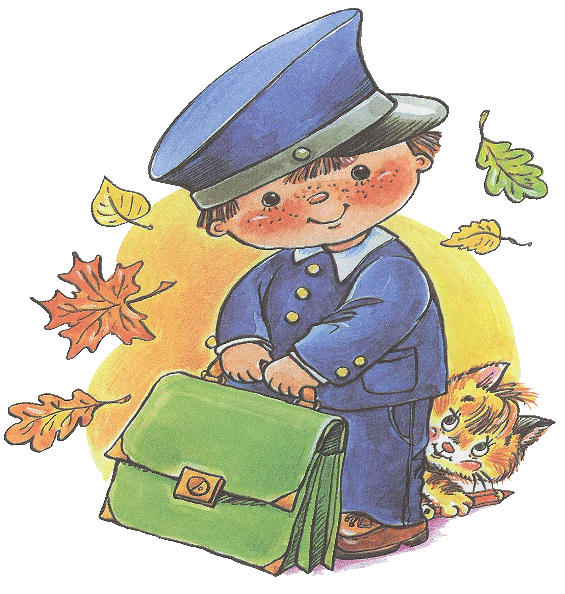 Начальная школа является составной частью всей системы непрерывного образования. Одна из главных ее задач – заложить потенциал обогащенного развития личности ребенка. Педагоги начальной школы призваны учить детей творчеству, воспитывать в каждом ребенке самостоятельную личность, владеющую инструментарием саморазвития и самосовершенствования, умеющую находить эффективные способы решения проблемы, осуществлять поиск нужной информации, критически мыслить, вступать в дискуссию, коммуникацию.     	Основными результатами образования в начальной школе, согласно федеральному государственному образовательному стандарту начального общего образования (ФГОС НОО) нового поколения, должны стать:формирование предметных и универсальных способов действий, обеспечивающих возможность продолжения образования в основной школе;воспитание умения учиться – способности к самоорганизации с целью решения учебных задач;индивидуальный прогресс в основных сферах личностного развития – эмоциональной, познавательной, саморегуляции.Переход на ФГОС НОО в МБОУ СОШ №3  осуществлен через:Изучение нормативно-правовой базы федерального, регионального уровней по внедрению ФГОС НОО (2011г.).Разработки основной образовательной программы  начального общего образования (ООП НОО).(2012г.) Внесение дополнений и изменений в должностные инструкции в соответствии с требованиями к кадровому обеспечению реализации ФГОС НОО.(2011г.) Анализ условий на соответствие требованиям ФГОС НОО.(2011-2013) Информирование родителей всех ступеней о подготовке к переходу на новые стандарты. (начиная с дошкольного учреждения)Нормативно-правовое обеспечение введения  ФГОС НОО.          С 1 сентября 2014 года все начальные классы работали по Федеральным государственным  образовательным стандартам (ФГОС). 1а класс – учитель высшей категории Бенко С.И. 1б класс – учитель  Шуркова Е.Л. 2а класс – учитель первой категории Савенкова Т.А.  2б класс – учитель первой категории Малкова М.А.3а класс – учитель высшей категории Яковлева Г.Ф.3б класс -  учитель Попова Л.Ф.4а класс -  учитель высшей категории Махниборода О.Ю. В соответствии с ФГОС приводилась материально-техническая база учреждения и в этом учебном году. Оборудовано 6 автоматизированных рабочих места учителя. Кабинеты имеют новую школьную мебель.  Один кабинет начальных классов отремонтирован и оборудован за счет средств Федеральной программы «Достипуная среда» при поддержке Правительства Калининградской области. Обучение ведется по УМК «Перспективная начальная школа» и УМК «Перспектива». Обеспеченность учебниками составляет 100%.  На уроках используются электронные приложения к урокам русского языка, математики, окружающего мира, литературного чтения. Все они соответствуют ФГОС.        Обучение первоклассников строиться с учетом особенностей организации деятельности детей седьмого года жизни. Учитываются индивидуальные особенности ребенка, предоставляется каждому ребенку возможность работать в присущем ему темпе. В течение урока учителя тщательно продумывают этапы урока, переключая ребят с одного вида деятельности на другой. Тон учителей доверительный и мягкий. Не пренебрегают педагоги и различными формами невербального общения - берут за руку, гладят по голове и т.п. Это не только успокаивает ребенка, но вселяет в него уверенность, ощущение того, что взрослый хорошо к нему относится, что отношение к нему учителя не зависит от реальных успехов ребенка.           В ходе учебной деятельности в начальнх классах происходит формирование универсальных учебных действий (УУД). Процесс этот целенаправленный, систематический, методически разработанный, а значит, гарантированно результативный. Дети включаются в новые для них виды деятельности и системы межличностных отношений, требующие от них наличия новых психологических качеств. Общими характеристиками всех познавательных процессов ребенка должны стать их произвольность, продуктивность и устойчивость.            У большинства обучающихся сформированы основные компоненты учебной деятельности, характеризующиеся как готовность к обучению в школе:способность к систематическому обучению,способность длительное время выполнять работу,сформированность произвольной сферы,способность принять новую социальную позицию школьника,способность взаимодействовать с учителем и сверстниками,высокая мотивационная готовность к обучению.            Организовано психологическое обеспечение учебно-воспитательного процесса в начальной школе:проводилась  индивидуальная работа по устранению психологических проблем учащихся ;консультации педагога-психолога «Повышение эффективности уроков посредством обеспечения психологической грамотности учителя» по темам:«Адаптация первоклассников к условиям школьного обучения»;«Формирование мотивации младших школьников»;«Методические рекомендации по развитию внимания, мышления, памяти младших школьников».          Благоприятна психологическая атмосфера на уроках. Постоянна побудительная активация познавательных процессов со стороны педагогов (процессы мышления, внимания, память), моральная поддержка и поощрение каждого ученика. Речевое общение на уроке достаточно активное.   В начале учебного года была проведена большая работа психологами Г.Н. Романенковой и Н.С. Булатовой по диагностике готовности первоклассников к обучению.В данном мониторинге участвовали 23 ученика 1а класса (92,0%) и 20 учеников 1б класса (86,9%). Не принимали участие 5 учеников по причине болезни.Мониторинг готовности первоклассников к обучению в школе проводится ежегодно в два этапа: в начале учебного года (конец сентября) и в конце (май).Цель мониторинга - выявление проблем адаптации ребенка к школе, на которых необходимо сосредоточить внимание учителя, психолога и родителей в отношении как всего класса, так и каждого ребенка индивидуально.Высокие требования жизни к организации воспитания и обучения заставляют искать новые, более эффективные психолого-педагогические подходы, нацеленные на приведение методов обучения в соответствие требованиям жизни. В этом смысле проблема готовности первоклассников к обучению в школе приобретает особое значение. От её решения зависит успешность последующего обучения детей в школе.В мониторинге учитывается тот факт, что готовность ребенка к школе является сложным целостным феноменом, рассматривать который наиболее целесообразно с позиции системного подхода, учитывая педагогический, психологический, гигиенический, физиологический аспекты. Этот подход отражен в выбранной системе исследования и также лежит в основе анализа полученных результатов. Анализировать множество отдельных характеристик ребенка не только слишком расточительно – по времени и затраченным ресурсам, но и не является информативным. Поэтому для анализа показателей оценки готовности ребенка к школе используется комплексный адаптационный ресурсный подход, ставящий конечной целью на основе проведенных обследований разработку рекомендаций для педагогов и родителей по оптимальной поддержке детей в начале обучения в школе.Все полученные показатели объединены в блоки, представляющие собой те психологические особенности ребенка, которые в значительной мере определяют успешность школьной адаптации. При этом большинство свойств, входящих в эти блоки, описывается через позитивный полюс, раскрывая ресурсы адаптации у каждого ребенка. Такой подход позволит увидеть те сильные стороны учащихся, на которые необходимо опираться учителю в классе, выделить зоны наибольшего напряжения адаптации, характерные для конкретного ребенка, или общие для значительной части детей. Ранняя диагностика адаптационного напряжения и проблем школьной готовности позволит совершенствовать систему сопровождения первоклассников, сосредоточить внимание всех взрослых участников учебного процесса  на реальных потребностях конкретных детей. Это, в свою очередь, позволит решать проблемы адаптации до того, как они перерастают в нарушения здоровья.Для оценки познавательной сферы применялись известные методики: Тест «Рисунок человека»  Тест «Графический диктант»  Тест «Образец и правило»  Тест «Первая буква» 	1а класс:Результаты класса находятся в пределах первого стандартного отклонения – соответствуют норме. Познавательная сфера. Результаты выполнения учащимися тестов «Образец и правило», «Первая буква», «Рисунок человека», «Графический диктант», «Навыки чтения, письма и счета» выше среднего по региону. По шкале «Общая успешность» результат класса совпадает со средним по региону.Индивидуально-личностные особенности ребенка. Все показатели, кроме шкалы успешности функционирования в роли ученика,  ниже среднего по региону, но в пределах 1-го стандартного отклонения.Семья как ресурс адаптации первоклассника. Результат чуть выше, либо совпадает со средним по региону, кроме шкалы по подготовке детей к школе, показатель которой ниже среднего.Совпадает со средним по региону результат по шкале «Цена адаптации ребенка к школе», что  является показателем благоприятного прогноза  адаптации первоклассников. Результат учащихся по шкале «Индивидуальные особенности здоровья» немного ниже среднего по региону, хотя находятся в области одного стандартного отклонения, т.е. в норме, как и по другим показателям.Распределение учащихся по показателю «Уровень готовности ребенка к школе глазами учителя» отличается от распределения по региону (в регионе примерно равное количество низкого и высокого уровня подготовки, а в классе нет высокого и очень мало низкого, зато велика доля среднего уровня подготовки). Показатель «Возрастное соответствие массы тела и роста» соответствует среднему по региону.По показателю «Физкультурная группа» большинство учащихся в классе имеют основную группу. В классе нет детей, имеющих 4-ю группу здоровья. 1б класс:Результаты класса находятся в пределах первого стандартного отклонения – соответствуют норме. Познавательная сфера. Результаты выполнения учащимися тестов «Образец и правило» и «Первая буква» совпадает со средним по региону, а тесты «Рисунок человека», «Графический диктант» и навыки чтения, письма и счета  ниже среднего по региону, но находятся в пределах 1-го стандартного отклонения. Также по шкале «Общая успешность» результат класса ниже среднего по региону.Индивидуально-личностные особенности ребенка. Все показатели, кроме шкалы  мотивация, ниже среднего по региону, но в пределах 1-го стандартного отклонения.Семья как ресурс адаптации первоклассника. Результат чуть ниже, либо совпадает со средним по региону, кроме шкалы помощь ребенку в обучении, показатель которой несколько выше среднего.Выше среднего по региону результат по шкале «Цена адаптации ребенка к школе», что  является показателем благоприятного прогноза  адаптации первоклассников. Результат учащихся по шкале «Индивидуальные особенности здоровья» несколько ниже среднего по региону, хотя находятся в области одного стандартного отклонения, т.е. в норме, как и по другим показателям.Распределение учащихся по показателю «Уровень готовности ребенка к школе глазами учителя»: примерно равное количество низкого и среднего уровня подготовки.Показатель «Возрастное соответствие массы тела и роста» соответствует среднему по региону.По показателю «Физкультурная группа» большинство учащихся в классе имеют основную группу. В классе нет детей, имеющих 4-ю группу здоровья. В целом результаты классов сопоставимы со средними значениями по региону. Рекомендации:Ознакомить педагогов и родителей с результатами мониторинга.Рекомендовать родителям получить консультацию психолога по организации деятельности по адаптации учащихся, чьи дети имеют низкие и критические значения по результатам мониторинга.      	Рабочие программы по русскому языку, литературному чтению, математике, окружающему миру, изобразительному искусству, музыке, технологии, физической культуре, послужившие основой для составления календарно-тематического планирования, едины для учителей начальных классов. В классных журналах отражены записи из  календарно-тематического планирования по учебным предметам, которые  являются средством фиксации содержания образования на уровне учебных предметов, предусмотренных учебным планом школы для обязательного изучения. Программный материал  выполнен полностью по всем учебным предметам. Проведена корректировка программ в начальных классах по причине карантина.            	Программа духовно-нравственного развития, воспитания обучающихся на ступени начального общего образования и программа формирования экологической культуры, культуры здорового и безопасного образа жизни реализовывались в ходе проведения учебных занятий, внеклассных мероприятий, во внеурочной деятельности.          	В школе в соответствии с требованиями ФГОС НОО к структуре программы Воспитания и социализации учащихся разработано положение по внеурочной деятельности, которое определяет содержание и организацию внеурочной деятельности и направлена на формирование общей культуры обучающихся, на их духовно-нравственное, социальное, личностное и интеллектуальное развитие, обеспечивающей социальную успешность, развитие творческих способностей, саморазвитие и самосовершенствование, сохранение и укрепление здоровья обучающихся.         	Родителям первоклассников  было предложено поучаствовать в анкетировании по пребыванию ребёнка в школе во второй половине дня, с целью получения дополнительного образования. Анализ анкет показал, что 100% родителей  положительно  откликнулись  на организацию в школе внеурочной деятельности.            Исходя из задач, форм и содержания внеурочной деятельности, для ее реализации в школе  на 2014-2015 учебный год  участвовали педагоги начальных классов.       Данную модель организации внеурочной деятельности характеризует:создание условий для полноценного пребывания ребенка в образовательном учреждении в течение дня;                         содержательное единство учебного, воспитательного, развивающего процессов в рамках воспитательной системы и основной образовательной программы образовательного учреждения;создание здоровьесберегающей среды, обеспечивающей соблюдение санитарно-эпидемиологических правил и нормативов и включающую рациональную организацию образовательного процесса, оптимизацию двигательной активности, работу по формированию ценности здоровья и здорового образа жизни;создание условий для самовыражения, самореализации и самоорганизации детей;опора на интеграцию основных и дополнительных образовательных программ.Учителя начальных классов работали в тесном сотрудничестве с родителями. Регулярно проводились родительские собрания, на которых обсуждались вопросы работы по новым ФГОС. Родители младших школьников  во всем помогали педагогам.        	Работа в школе по преемственности между школой и дошкольным учреждением  детским садом «Золотая рыбка» проводится на уровне муниципальным семинаров. В 2014-2015 учебном году был проведен семинар «Преемственность дошкольного и начального общего образования в условиях реализации ФГОС ДО и ФГОС НОО». Учителя начальных классов принимали участие в родительских собраниях «Готовим детей к школе», которые проводили ДОУ округа. Педагоги школы рассказали об особенностях обучения в первом классе, о возможностях школы для получения качественного образования.         На  ШМО учителей начальных классов решались учебно-методические задачи:изучение и внедрение в практику ФГОМ НОО;непрерывное  совершенствование  уровня педагогического мастерства учителей, их эрудиции и компетентности в профессиональной сфере в условиях реализации стандартов второго поколения;использование наиболее эффективных технологий преподавания предметов, разнообразных вариативных подходов к творческой деятельности обучающихся.         Результаты и опыт работы педагогов начальных классов по внедрению ФГОС второго поколения в начальной школе  были представлены на педагогических советах «Условия и факторы реализации предметно-методологической компетентности учителя как ресурса качества образования», «Воспитательный результат и воспитательный эффект внеурочной деятельности в рамках реализации ФГОС второго поколения». Учителя начальной школы представили опыт работы по внедрению ФГОС, обратили внимание на особенности требований в соответствии с ФГОС, на формирование УУД, проблемы, трудности, которые возникали. Четыре года работы по ФГОС показали, что концептуальные идеи, заложенные в основу обучения  и развития школьника,  востребованы  в  условиях нашей школы.Отмечается следующие положительные тенденции:положительная динамика использования учителями начальных классов в образовательной практике учебно-методических разработок и материалов, ориентированных на стандарты  нового поколения (тесты, дидактические материалы, контрольно – измерительный инструментарий);использование учителями  в работе с младшими школьниками современных образовательных технологий;ориентация учителей начальных классов на организацию здоровьесберегающей среды;осознание необходимости педагогами перехода на развивающие системы обучения;возможность профессионального общения педагогов и обмена их опыта с коллегами; положительное отношение родителей к реализации внеурочной деятельности.Русский язык* класс компенсирующего обучения** учителя начальных классов: Бенко С.И. (1а), Шуркова Е.Л. (1б),  Савенкова Т.А. (2а), Малкова М.А. (2б), Яковлева Г.Ф. (3а), Попова Л.Ф. (3б), Махниборода О.Ю. (4а)Математика* класс компенсирующего обучения** учителя начальных классов: Бенко С.И. (1а), Шуркова Е.Л. (1б),  Савенкова Т.А. (2а), Малкова М.А. (2б), Яковлева Г.Ф. (3а), Попова Л.Ф. (3б), Махниборода О.Ю. (4а)Литературное чтение* класс компенсирующего обучения** учителя начальных классов: Бенко С.И. (1а), Шуркова Е.Л. (1б),  Савенкова Т.А. (2а), Малкова М.А. (2б), Яковлева Г.Ф. (3а), Попова Л.Ф. (3б), Махниборода О.Ю. (4а)Окружающий мир* класс компенсирующего обучения** учителя начальных классов: Бенко С.И. (1а), Шуркова Е.Л. (1б),  Савенкова Т.А. (2а), Малкова М.А. (2б), Яковлева Г.Ф. (3а), Попова Л.Ф. (3б), Махниборода О.Ю. (4а)№НаправленияВиды деятельности (кружки, объединения…)ФормаорганизациизанятийФИОпедагогаСпортивно-оздоровительноеЧас двигательной активностиИгры, часы активного отдыха, часы здоровья, школьные спортивные соревнованияучителя начальных классовСпортивно-оздоровительноеАзбука безопасностиФормирование безопасного поведения в окружающей среде и социуме через беседы, практические занятия, ролевые игрыЗарипова Р.З., учитель ОБЖХудожественно-эстетическоеЮный художникЗанятие    рисованием, развитие мелкой моторики, участие в конкурсах, выставках рисунковКариневская И.Л., учитель ИЗОЕстественно-научноеУзнаём самиФормирование умений и навыков работы в условиях проектной деятельностиМахниборода О.Ю., учитель 4а классаСоциально-педагогическоеЕжели Вы вежливыРазвитие коммуникативных навыков через игровую деятельностьучителя 3-4 классовИнтеллектуально-познавательноеИнформашкаформирование у школьников информационной и функциональной компетентности, развитие алгоритмического мышления. Бабкина К.С., учитель математикиИнтеллектуально-познавательноеУчусь создавать проектыФормирование умений и навыков работы в условиях проектной деятельностиучителя 1-3 классовИнтеллектуально-познавательноеВесёлый английскийРазвитие коммуникативных навыков через игровую деятельностьМотуз Ю.А., учитель английского языкаОбщественно-полезноеРабота классного руководителяКоллективная  деятельность:трудовые дела; праздники; беседы; конкурсы; выставки; экскурсии; творческие дела.классные руководители 1-4 классоввид мониторингасредний баллсредний баллсредний баллсредний баллсредний баллсредний баллсредний баллабсолютная успеваемость ,%абсолютная успеваемость ,%абсолютная успеваемость ,%абсолютная успеваемость ,%абсолютная успеваемость ,%абсолютная успеваемость ,%абсолютная успеваемость ,%качественная успеваемость ,%качественная успеваемость ,%качественная успеваемость ,%качественная успеваемость ,%качественная успеваемость ,%качественная успеваемость ,%качественная успеваемость ,%степень обученности учащихся (СОУ),%степень обученности учащихся (СОУ),%степень обученности учащихся (СОУ),%степень обученности учащихся (СОУ),%степень обученности учащихся (СОУ),%степень обученности учащихся (СОУ),%степень обученности учащихся (СОУ),%вид мониторинга1а1б2а2б3а3б*4а1а1б2а2б3а3б*4а1а1б2а2б3а3б*4а1а1б2а2б3а3б*4авходной-3,534,003,763,693,074,10-84,2194,7495,2492,3076,9093,10-52,6363,1671,4353,8038,5065,52-53,2667,7958,4862,4044,9271,50промежуточный3,483,953,793,503,883,143,9682,6180,00100,00100,0092,3178,52100,0047,8375,0063,1670,0065,3842,8668,9752,1764,4059,3759,2065,2346,2965,24итоговый3,703,634,053,783,963,063,6291,9784,21100,00100,0095,6578,50100,0045,8357,8977,7857,8965,2221,4055,1759,1756,6367,7859,7965,9119,753,93вид мониторингасредний баллсредний баллсредний баллсредний баллсредний баллсредний баллсредний баллабсолютная успеваемость ,%абсолютная успеваемость ,%абсолютная успеваемость ,%абсолютная успеваемость ,%абсолютная успеваемость ,%абсолютная успеваемость ,%абсолютная успеваемость ,%качественная успеваемость ,%качественная успеваемость ,%качественная успеваемость ,%качественная успеваемость ,%качественная успеваемость ,%качественная успеваемость ,%качественная успеваемость ,%степень обученности учащихся (СОУ),%степень обученности учащихся (СОУ),%степень обученности учащихся (СОУ),%степень обученности учащихся (СОУ),%степень обученности учащихся (СОУ),%степень обученности учащихся (СОУ),%степень обученности учащихся (СОУ),%вид мониторинга1а1б2а2б3а3б*4а1а1б2а2б3а3б*4а1а1б2а2б3а3б*4а1а1б2а2б3а3б*4авходной-2,704,053,953,923,403,69-50,0094,7465,2492,2069,2089,66-20,0063,1671,4369,2038,5058,62-31,6069,6865,3366,3145,9259,03промежуточный3,833,323,844,003,963,143,8686,9673,68100,00100,0092,5971,43100,0096,5736,8457,8975,0062,9635,7162,0762,2648,6361,6866,0065,4848,0062,07итоговый3,753,654,404,103,763,213,7691,6785,00100,00100,0095,8378,60100,0058,3355,0083,3384,2150,0042,9055,1759,6757,4073,3369,0562,6741,5058,90вид мониторингасредний баллсредний баллсредний баллсредний баллсредний баллсредний баллсредний баллабсолютная успеваемость ,%абсолютная успеваемость ,%абсолютная успеваемость ,%абсолютная успеваемость ,%абсолютная успеваемость ,%абсолютная успеваемость ,%абсолютная успеваемость ,%качественная успеваемость ,%качественная успеваемость ,%качественная успеваемость ,%качественная успеваемость ,%качественная успеваемость ,%качественная успеваемость ,%качественная успеваемость ,%степень обученности учащихся (СОУ),%степень обученности учащихся (СОУ),%степень обученности учащихся (СОУ),%степень обученности учащихся (СОУ),%степень обученности учащихся (СОУ),%степень обученности учащихся (СОУ),%степень обученности учащихся (СОУ),%вид мониторинга1а1б2а2б3а3б*4а1а1б2а2б3а3б*4а1а1б2а2б3а3б*4а1а1б2а2б3а3б*4авходной-3,364,163,953,963,234,17-70,00100,00100,0093,3076,90100,00-55,0068,4280,9569,2038,5079,31-60,8072,2163,8197,6944,9271,86промежуточный3,823,954,604,004,153,354,1386,9680,00100,00100,0096,1578,57100,0065,2275,0078,9580,0076,9250,0079,3162,6167,4071,3765,6073,3848,2970,62итоговый3,703,793,673,684,323,184,2195,8389,47100,00100,0096,0084,60100,0058,3363,1662,5063,1684,0034,5082,7657,5058,1163,6355,5874,5631,2072,83вид мониторингасредний баллсредний баллсредний баллсредний баллсредний баллсредний баллсредний баллабсолютная успеваемость ,%абсолютная успеваемость ,%абсолютная успеваемость ,%абсолютная успеваемость ,%абсолютная успеваемость ,%абсолютная успеваемость ,%абсолютная успеваемость ,%качественная успеваемость ,%качественная успеваемость ,%качественная успеваемость ,%качественная успеваемость ,%качественная успеваемость ,%качественная успеваемость ,%качественная успеваемость ,%степень обученности учащихся (СОУ),%степень обученности учащихся (СОУ),%степень обученности учащихся (СОУ),%степень обученности учащихся (СОУ),%степень обученности учащихся (СОУ),%степень обученности учащихся (СОУ),%степень обученности учащихся (СОУ),%вид мониторинга1а1б2а2б3а3б*4а1а1б2а2б3а3б*4а1а1б2а2б3а3б*4а1а1б2а2б3а3б*4авходной--3,953,954,003,154,00--100,00100,0096,2069,2093,10--57,8976,1973,0046,2072,41--65,4764,1966,7745,9267,31промежуточный4,094,003,894,154,193,354,10100,00100,00100,00100,0096,1580,00100,0069,5761,2368,4275,0080,7746,6775,8669,5761,2362,7462,4073,0847,4769,99итоговый4,004,204,104,004,003,284,10100,00100,00100,00100,0096,0078,60100,0070,8390,0077,7868,4264,0042,9075,8666,3372,0069,7866,5363,2031,8069,66Сформированность УУД –  1а классСформированность УУД –  1а классСформированность УУД –  1а классСформированность УУД –  1а классСформированность УУД –  1а классСформированность УУД –  1а классСформированность УУД –  1а классСформированность УУД –  1а класс№ заданияУУДОбъект контроляКол-во учащихся, выполнявших работуКол-во учащихся, выполнивших задание верноКол-во учащихся, выполнивших задание верноКол-во учащихся, не выполнивших заданиеКол-во учащихся, не выполнивших задание№ заданияУУДОбъект контроляКол-во учащихся, выполнявших работучеловек%человек%1Познавательные, коммуникативныеСкорость чтения несплошного текста про себя или шёпотом242187,5%312,5%2ПознавательныеУмение извлекать информацию из текста, умение анализировать ответы, используя выявленные в формулировке задания критерии242083,33%416,66%3Познавательные, коммуникативныеУмение найти в тексте ответ на вопрос; умение правильно, без ошибок, пропусков списать предложение с печатного образца241562,3%312,5%4Регулятивные,
познавательныеУмение  планировать свою деятельность, умение устанавливать причинно-следственные связи в природе242291,66%28,33%5Познавательные,
предметныеУмение устанавливать числовую закономерность242083,33%416,66%6Познавательные, предметныеУмение анализировать звукобуквенный состав слова241562,5%937,5%7ПознавательныеУмение классифицировать объекты живой и неживой природы, умение обобщать242291,66%28,33%8Личностные,
коммуникативныеУмение оценивать поступки, умение делать выбор241979,16%520,83%Сформированность УУД –  1б классСформированность УУД –  1б классСформированность УУД –  1б классСформированность УУД –  1б классСформированность УУД –  1б классСформированность УУД –  1б классСформированность УУД –  1б классСформированность УУД –  1б класс№УУДОбъект контроляКол-во учащихся, выполнявших работуКол-во учащихся, выполнивших задание верноКол-во учащихся, выполнивших задание верноКол-во учащихся, не выполнивших заданиеКол-во учащихся, не выполнивших задание№УУДОбъект контроляКол-во учащихся, выполнявших работучеловек%человек%1Познавательные, коммуникативныеСкорость чтения несплошного текста про себя или шёпотом201890%210%2ПознавательныеУмение извлекать информацию из текста, умение анализировать ответы, используя выявленные в формулировке задания критерии201680%420%3Познавательные, коммуникативныеУмение найти в тексте ответ на вопрос; умение правильно, без ошибок, пропусков списать предложение с печатного образца201050%1050%4Регулятивные,
познавательныеУмение  планировать свою деятельность, умение устанавливать причинно-следственные связи в природе2020100%00,0%5Познавательные,
предметныеУмение устанавливать числовую закономерность201890%210%6Познавательные, предметныеУмение анализировать звукобуквенный состав слова201785%315%7ПознавательныеУмение классифицировать объекты живой и неживой природы, умение обобщать2020100%00%8Личностные,
коммуникативныеУмение оценивать поступки, умение делать выбор201890%210%Сформированность УУД –  2а классСформированность УУД –  2а классСформированность УУД –  2а классСформированность УУД –  2а классСформированность УУД –  2а классСформированность УУД –  2а классСформированность УУД –  2а классУУДОбъект контроляКол-во учащихся, выполнявших работуКол-во учащихся, выполнивших задание верноКол-во учащихся, выполнивших задание верноКол-во учащихся, не выполнивших заданиеКол-во учащихся, не выполнивших заданиеУУДОбъект контроляКол-во учащихся, выполнявших работучеловек%человек%Познавательные, коммуникативныеСкорость чтения несплошного текста про себя или шёпотом1919100,0%00,0%ПознавательныеУмение извлекать информацию из текста, умение анализировать ответы, используя выявленные в формулировке задания критерии191684,2%315,7%Познавательные, коммуникативныеУмение найти в тексте ответ на вопрос; умение правильно, без ошибок, пропусков списать предложение с печатного образца191578,9%421%Регулятивные,
познавательныеУмение  планировать свою деятельность, умение устанавливать причинно-следственные связи в природе191684,2%315,7%Познавательные,
предметныеУмение устанавливать числовую закономерность191684,2%315,7%Познавательные, предметныеУмение анализировать звукобуквенный состав слова191473,6%526,3%ПознавательныеУмение классифицировать объекты живой и неживой природы, умение обобщать191684,2%315,7%Личностные,
коммуникативныеУмение оценивать поступки, умение делать выбор191578,9%421%Сформированность УУД –  2б классСформированность УУД –  2б классСформированность УУД –  2б классСформированность УУД –  2б классСформированность УУД –  2б классСформированность УУД –  2б классСформированность УУД –  2б классСформированность УУД –  2б класс№ заданияУУДОбъект контроляКол-во учащихся, выполнявших работуКол-во учащихся, выполнивших задание верноКол-во учащихся, выполнивших задание верноКол-во учащихся, не выполнивших заданиеКол-во учащихся, не выполнивших задание№ заданияУУДОбъект контроляКол-во учащихся, выполнявших работучеловек%человек%1Познавательные, коммуникативныеСкорость чтения несплошного текста про себя или шёпотом191894,7%15,26%2ПознавательныеУмение извлекать информацию из текста, умение анализировать ответы, используя выявленные в формулировке задания критерии191578,94%421%3Познавательные, коммуникативныеУмение найти в тексте ответ на вопрос; умение правильно, без ошибок, пропусков списать предложение с печатного образца191578,94%421%4Регулятивные,
познавательныеУмение  планировать свою деятельность, умение устанавливать причинно-следственные связи в природе191789,47%210,5%5Познавательные,
предметныеУмение устанавливать числовую закономерность191789,47%210,5%6Познавательные, предметныеУмение анализировать звукобуквенный состав слова191684,21%315,7%7ПознавательныеУмение классифицировать объекты живой и неживой природы, умение обобщать191578,94%421%8Личностные,
коммуникативныеУмение оценивать поступки, умение делать выбор191684,21%315,7%Сформированность УУД -  3а классСформированность УУД -  3а классСформированность УУД -  3а классСформированность УУД -  3а классСформированность УУД -  3а классСформированность УУД -  3а классСформированность УУД -  3а классСформированность УУД -  3а класс№ заданияУУДОбъект контроляКол-во учащихся, выполнявших работуКол-во учащихся, выполнивших задание верноКол-во учащихся, выполнивших задание верноКол-во учащихся, не выполнивших заданиеКол-во учащихся, не выполнивших задание№ заданияУУДОбъект контроляКол-во учащихся, выполнявших работучеловек%человек%1Познавательные, коммуникативныеСкорость чтения несплошного текста про себя или шёпотом252080%520%2ПознавательныеУмение извлекать информацию из текста, умение анализировать ответы, используя выявленные в формулировке задания критерии251872%728%3Познавательные, коммуникативныеУмение найти в тексте ответ на вопрос; умение правильно, без ошибок, пропусков списать предложение с печатного образца252080%520%4Регулятивные,
познавательныеУмение  планировать свою деятельность, умение устанавливать причинно-следственные связи в природе252184%420%5Познавательные,
предметныеУмение устанавливать числовую закономерность251976%624%6Познавательные, предметныеУмение анализировать звукобуквенный состав слова251872%728%7ПознавательныеУмение классифицировать объекты живой и неживой природы, умение обобщать252184%416%8Личностные,
коммуникативныеУмение оценивать поступки, умение делать выбор252184%816%Сформированность УУД –  3б  классСформированность УУД –  3б  классСформированность УУД –  3б  классСформированность УУД –  3б  классСформированность УУД –  3б  классСформированность УУД –  3б  классСформированность УУД –  3б  классСформированность УУД –  3б  класс№ заданияУУДОбъект контроляКол-во учащихся, выполнявших работуКол-во учащихся, выполнивших задание верноКол-во учащихся, выполнивших задание верноКол-во учащихся, не выполнивших заданиеКол-во учащихся, не выполнивших задание№ заданияУУДОбъект контроляКол-во учащихся, выполнявших работучеловек%человек%1Познавательные, коммуникативныеСкорость чтения несплошного текста про себя или шёпотом14857,14%00%2ПознавательныеУмение извлекать информацию из текста, умение анализировать ответы, используя выявленные в формулировке задания критерии14857,14%00%3Познавательные, коммуникативныеУмение найти в тексте ответ на вопрос; умение правильно, без ошибок, пропусков списать предложение с печатного образца13857,14%17,14%4Регулятивные,
познавательныеУмение  планировать свою деятельность, умение устанавливать причинно-следственные связи в природе14535,71%00%5Познавательные,
предметныеУмение устанавливать числовую закономерность14642,85%428,57%6Познавательные, предметныеУмение анализировать звукобуквенный состав слова14535,71%321,42%7ПознавательныеУмение классифицировать объекты живой и неживой природы, умение обобщать14964,28%00%8Личностные,
коммуникативныеУмение оценивать поступки, умение делать выбор14750%321,42%Сформированность УУД –  4а классСформированность УУД –  4а классСформированность УУД –  4а классСформированность УУД –  4а классСформированность УУД –  4а классСформированность УУД –  4а классСформированность УУД –  4а классСформированность УУД –  4а класс№ УУДОбъект контроляКол-во учащихся, выполнявших работуКол-во учащихся, выполнивших задание верноКол-во учащихся, выполнивших задание верноКол-во учащихся, не выполнивших заданиеКол-во учащихся, не выполнивших задание№ УУДОбъект контроляКол-во учащихся, выполнявших работучеловек%человек%1Познавательные, коммуникативныеСкорость чтения несплошного текста про себя или шёпотом2929100,0%00,0%2ПознавательныеУмение извлекать информацию из текста, умение анализировать ответы, используя выявленные в формулировке задания критерии292793,10%26,89%3Познавательные, коммуникативныеУмение найти в тексте ответ на вопрос; умение правильно, без ошибок, пропусков списать предложение с печатного образца292586,20%413,79%4Регулятивные,
познавательныеУмение  планировать свою деятельность, умение устанавливать причинно-следственные связи в природе2929100,0%00,0%5Познавательные,
предметныеУмение устанавливать числовую закономерность292482,75%517,24%6Познавательные, предметныеУмение анализировать звукобуквенный состав слова292068,96%931,03%7ПознавательныеУмение классифицировать объекты живой и неживой природы, умение обобщать292586,20%413,79%8Личностные,
коммуникативныеУмение оценивать поступки, умение делать выбор292172,41%827,58%